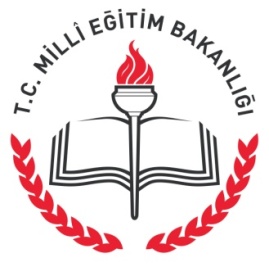    SARAYBOSNA ANADOLU                    LİSESİ               …./…. SINIFI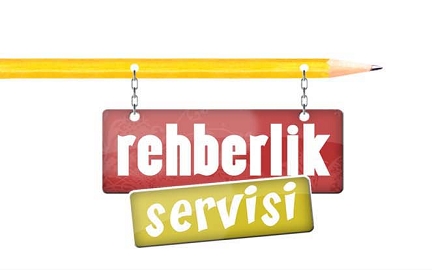 SINIF REHBERLİK DOSYASI İÇERİĞİRehberlik ve Psikolojik Danışma Hizmetleri Yıllık Rehberlik ProgramıÖncelikli olarak Milli Eğitim Bakanlığı sonrasında İl Milli Eğitim Müdürlüğü ve daha sonra da okulumuzda belirlenen GENEL, YEREL ve ÖZEL hedeflere göre hazırlanan bir programdır. Bu program sabit bir program olmamakla birlikte her an güncellemeye elverişlidir. Ayrıca okulumuzda öğretmen, veli ve öğrencilerimizde belirlenen problemler, olumsuz davranışlar ve faydalı olabilecek farklı çalışmaların plana eklenmesi ile oluşturulan-değiştirilebilen bir programdır.Sınıf Rehberlik PlanıOkul psikolojik danışma ve rehberlik servisi tarafından hazırlanmış olan rehberlik ve psikolojik danışma hizmetleri yıllık rehberlik programı temel alınarak, sınıf rehber öğretmenleri tarafından, Özel Eğitim ve Rehberlik Hizmetleri Genel Müdürlüğü tarafından hazırlanan rehberlik etkinliklerine bağlı kalınarak hazırlanmış olan Sınıf Rehberlik Planı, eğitim öğretim yılı boyunca yapılacak olan rehberlik etkinliklerinin planıdır.Yönetmelik ( Sınıf Rehber Öğretmenin Görevleri )Resmi gazetede Yayım Tarihi ve Sayısı: 14 / 08 / 2020- 32213 olan Milli Eğitim Bakanlığı Rehberlik Ve Psikolojik Danışma Hizmetleri Yönetmeliğinde yer alan Sınıf Rehber Öğretmeninin Görevleri’ni konu alan kısım, ekler kısmında yer verilmiştir.Rehberlik Faaliyetleri Özet Bilgi FormuYıl boyunca yapılacak olan rehberlik faaliyetlerini özetleyen formdur, ekler kısmında yer verilmiştir.(Sene sonunda rehberlik dosyası içinde doldurulmuş bir şekilde teslim edilecektir.)Öğrenci Tanıma FormuŞubedeki her bir öğrenci için doldurulması gereken bilgi formudur, ekler kısmında yer verilmiştir.Sınıf ListesiŞubedeki öğrencilerin listesidir, ekler kısmında yer verilmiştir.Oturma PlanıŞubedeki öğrencilerin sınıf düzenleridir, ekler kısmında yer verilmiştir.Sosyal Kulüplerde Görev Alan Öğrencilerin ListesiŞubedeki öğrencilerin katıldığı kulüpler ve kulüplerde görev alan öğrencilerin listesidir, ekler kısmında yer verilmiştir.Sınıf Başkanı Seçim TutanağıŞubede yapılan sınıf başkanı seçiminin kayıt altına alındığı formdur, ekler kısmında yer verilmiştir.Rehberlik Servisine Sevk FormuSınıf içinde problemli olduğu belirlenen ya da düşünülen, sınıfa uyum sorunu yaşayan, arkadaşlık ilişkileri zayıf veya sıkıntılı olan, dersin huzurunu bozan, kişisel sorunları olan, okul ile veya çevresi ile sorunları olan, başarı durumu yetersiz olan, başarılı olup da kendisine hedef belirleyemeyen, karar vermekte güçlük çeken vb. öğrencilerin sınıf rehber öğretmeni tarafından Rehberlik Servisine gönderilirken doldurulması gereken formdur, ekler kısmında yer verilmiştir. Veli Görüşme TutanağıVelilerle yapılan toplantıların veya bireysel görüşmelerin kayıt altına alındığı formdur, ekler kısmında yer verilmiştir.OtobiyografiÖğrencilerimizi daha iyi tanıyabilmemiz adına uygulanan bir formdur, ekler kısmında yer verilmiştir.Sınıf Yıllık Rehberlik RaporuSınıf içerinde yıl için uygulanan etkinliklerin değerlendirildiği rapordur, ekler kısmında yer verilmiştir.Uygulanan Rehberlik Tekniklerinin Uygulama KayıtlarıHazırlanan sınıf yıllık rehberlik programı doğrultusunda sınıfın geneline ait ve ya bireysel sonuç raporlarının bulunduğu kısım. Ayrıca yapılan seminerler, sunular, toplantılar, tutanaklar vs. bu kısımda kayıt altında tutulmalıdır.(Mümkünse sınıf rehber öğretmeni her öğrenci için ayrı bir dosya oluşturup, sene boyunca öğrenciye ait bütün görüşme, kayıt, veli görüşmesi, uygulanan test-anket-envanter sonuçlarını bir arada bulundurmalıdır) Proje Seçim Dilekçe ve ListesiÖğrencilerin proje almak istedikleri dersleri seçmek için oluşturulmuş dilekçe ve öğrencilerin hangi dersten proje aldıklarını gösteren listeden oluşur. Ekler kısmında yer verilmiştir.EK 1: SINIF REHBER ÖĞRETMENİNİN GÖREVLERİT.C.MİLLİ EĞİTİM BAKANLIĞI REHBERLİK VE PSİKOLOJİK DANIŞMA HİZMETLERİ YÖNETMELİĞİSınıf rehber öğretmeninin görevleriMADDE 23Sınıf rehber öğretmeni aşağıdaki görevleri yapar:Sınıf rehberlik planını okul rehberlik ve psikolojik danışma programı ile sınıf rehberlik programı çerçevesinde hazırlayarak en geç ekim ayının ikinci haftasında eğitim kurumu müdürüne onaylatır. Sınıf rehberlik planının bir örneğini rehberlik ve psikolojik danışma servisi ile paylaşır. Plan dâhilinde uygulamalarını gerçekleştirir.Sınıf rehberlik programı kapsamındaki etkinlikleri sınıfında uygular.       Öğrencilerinin rehberlik ve psikolojik danışma hizmetlerine ilişkin ihtiyaçlarını belirleyerek okul rehberlik ve psikolojik danışma programına yansıtılmak üzere rehberlik ve psikolojik danışma servisine iletir.ç) Okul rehberlik ve psikolojik danışma programının hedeflerine ilişkin etkinliklerde rehberlik ve psikolojik danışma servisiyle iş birliği yapar.Her yıl kasım ayı içerisinde sınıfında bulunan risk altındaki öğrencilere ait verilerin bir örneğini rehberlik ve psikolojik danışma servisine iletir.        Bireyi tanıma tekniklerinden uzmanlık bilgisi gerektirmeyenleri rehber öğretmen/psikolojik danışman ile iş birliği yaparak sınıfında uygular, sonuçlarını rehberlik ve psikolojik danışma servisi ile paylaşır.      Sınıfa yeni gelen veya uyum güçlüğü yaşayan öğrencilerin okula uyum sağlamaları sürecinde rehber öğretmen/psikolojik danışman ile iş birliği içerisinde çalışır.Öğrencilerini rehber öğretmen/psikolojik danışman ile iş birliği yaparak ilgi, yetenek, değer, akademik başarı ve kişilik özelliklerine göre öğrenci kulüplerine, seçmeli derslere ve sosyal etkinliklere yöneltir.ğ)       Risk altında olan öğrencileri fark ettiğinde, gerekli desteği almaları için rehberlik ve psikolojik danışma servisini bilgilendirir.      Öğrencinin, öğrenme stilini fark etmesine, öğrenme becerilerini geliştirmesine, akademik       performansını artırmasına yönelik çalışmalarında rehberlik ve psikolojik danışma servisiyle iş birliği yapar.ı)       Sınıfıyla ilgili yürüttüğü rehberlik çalışmalarına ilişkin raporu her dönem sonunda eğitim kurumu müdürüne sunar.      Sınıfında sosyal duygusal, akademik ve kariyer gelişimi açısından desteklenmeye ihtiyaç duyan öğrencileri rehberlik ve psikolojik danışma servisine yönlendirir, öğrencilerin gelişimini desteklemek amacıyla iş birliği yapar. Eğitim kurumunda rehber öğretmen/psikolojik danışmanın bulunmaması hâlinde öğrenciyi rehberlik ve araştırma merkezine yönlendirir.     Eğitim kurumu müdürünün vereceği rehberlik hizmetleri ile ilgili diğer görevleri yapar.EK 2: REHBERLİK FAALİYETLERİ ÖZET BİLGİ FORMU	SARAYBOSNA ANADOLU LİSESİ…./….  SINIFI REHBERLİK FAALİYETLERİ ÖZET BİLGİ FORMUOkul psikolojik danışmanı tarafından hazırlanmış olan rehberlik ve psikolojik danışma hizmetleri yıllık rehberlik planına uygun olarak hazırlanmış Sınıf Rehberlik Planı …./…./…….tarihinde teslim alındı.Sınıf Rehberlik Planı incelendi, tüm sınıf rehber öğretmenleriyle ve okul psikolojik danışmanı ile görüşülerek sınıf rehberlik planının düzenli bir şekilde uygulanması için gerekli işbirliğinin yapılması konusunda görüş birliğine varıldı. Hazırlanan Sınıf Rehberlik Planı 2022-2023 Eğitim Öğretim Yılı boyunca uygulanacaktır. Ayrıca yıl içerisinde rehberlik servisince uygun görülen ve dönem içerisinde ihtiyaç duyulduğu takdirde uygulanacak olan test, anket ve envanterler uygulanacak sonuçlar okul psikolojik danışmanıyla birlikte değerlendirilecektir.(Test, anket ve envanterler mümkün olduğunca online uygulanacak olup Sınıf Rehberlik Etkinliklerinin uygulanması engellenmemeye çalışılacaktır.)Sınıfta ihtiyaç duyan öğrenciler ve okul psikolojik danışmanı arasında iletişim sağlanacak, yeri geldiğinde görüşmelerin devamlılığı sınıf rehber öğretmenince takip edilecektir.  Okul psikolojik danışmanının özellikle veli seminerlerine katılımın arttırılması amacıyla yapılacak çalışmalarına sınıf rehber öğretmeni de destek ve katılım gösterecektir.Öğrencilere rehberlik anlamında okul psikolojik danışmanından alabilecekleri yardımlar hakkında rehberlik edilecek gerekli yönlendirme yapılacaktır.Sınıf başarısının arttırılması amacıyla okul psikolojik danışmanınca gerek sınıf gerekse sınıf dışında yapılacak etkinliklere destek verilecektir. Gerekli görülen konularda okul psikolojik danışmanından birlikte etkinlik, çalışma ve seminer planlaması talep edilebilecektir.Eğitim öğretim yılı çalışmalarının raporu ve gelecek yıl için sınıf bazında rehberlik ihtiyaçlarını içeren bilgiler yılsonunda okul psikolojik danışmanına teslim edilecektir.Sınıf rehber öğretmeni tarafından eklenecek noktalar;……………………………….…………………………………………………………………………………………………………………………………………………………………………………………………………………………….………………………………………………………………………… EK 3: REHBERLİK ETKİNLİKLERİNİ UYGULAMA İLKELERİSARAYBOSNA ANADOLU LİSESİREHBERLİK ETKİNLİKLERİNİ UYGULAMA İLKELERİÖğretmen sınıfa gitmeden önce yapacağı etkinlik üzerinde çalışmalı, sınıfa hazırlıklı gitmelidir. Bir yazılı materyale bakarak talimatlar veren öğretmen görüntüsü istenen etkiyi sağlamayacaktır.Etkinlik için öğrencilerin önceden hazırlık yapması gereken durumlarda etkinlikler konusunda öğrenciler bilgilendirilmeli ve hazırlanmaları için gereken süre verilmelidir.Sınıf mevcudunun çok yüksek olduğu durumlarda sınıf ikiye bölünmeli ya da iç ve dış gruplar oluşturulmalıdır.Gruplara ayrılarak işlenecek olan etkinliklerde grupların her seferinde aynı olmamasına ve farklı kişilerden oluşmasına dikkat edilmelidir. 5)  Etkinliklerin uygulanması sırasında empati, saygı, koşulsuz kabul ve saydamlık gibi hümanistik öğretmenin benimsemesi gereken tutumları sergileyerek öğrencilerin kendilerini güvende hissedecekleri, tehdit hissetmedikleri sınıf ortamı oluşturulmalıdır.6)  Sınıftaki tüm öğrenciler etkinliğe katılım için teşvik edilmeli, ancak rehberliğin gönüllülük ilkesi unutulmayarak öğrenciler zorlanmamalıdır. 7)  Özellikle küçük yaştaki öğrencilerin ailelerinin ya da arkadaşlarının özel hayatlarına ilişkin sınıf ortamında konuşulması uygun olmayan bilgileri açıklamalarını önlemek amacıyla “annem, babam, Ahmet, Ayşe v.b.” ifadeler yerine “tanıdığım birisi” biçiminde ifadeler kullanmaları sağlanmalıdır. 8) Öğrencilerin etkileşim süreçlerinde birbirlerinin paylaşımlarına ilişkin yorumlarının yapıcı olmasına dikkat edilmeli, aşağılayıcı, küçük düşürücü, yargılayıcı ifadelerin kullanılmasından kaçınılmalıdır. Paylaşımların “fikir tartışmalarına” dönüşmemesine dikkat edilmelidir. 9) Etkinlikleri uygularken rehberliğin tüm ilkeleri göz önünde bulundurulmalıdır.Okul Psikolojik Danışma ve Rehberlik ServisiEK 4: ÖĞRENCİ TANIMA FORMU	EN İDEAL ÖĞRENCİ TANIMA FORMUSevgili Öğrencim: Bu anket sadece seni tanımak için uygulanan bir ankettir.  Soruları okuyup samimi cevap verirsen sevinirim.                                                                                                                                                                               Haydi, kolay gelsinTEŞEKKÜR EDERİZEK 5: SINIF LİSTESİ						Sınıf  Rehber ÖğretmeniEK 6: OTURMA PLANIOTURMA PLANIEK 7: SOSYAL KULÜP ÖĞRENCİ LİSTESİ…./…. Sosyal Kulüplere Öğrenci Dağılımı Listesi					Sınıf  Rehber ÖğretmeniEK 8: SINIF BAŞKANI SEÇİM TUTANAĞISINIF BAŞKANI SEÇİM TUTANAĞIOkulumuz …..-…. sınıfı öğrencileri arasında sınıf başkanı seçimi …/…/2022 tarihinde saat …………. başlamış ve sandık açılarak, sandıktan çıkan zarflar sayılmıştır.(      ) zarf çıkmıştır. Oyların sayımı yapılarak, oy dökümü aşağıya çıkarılmıştır.Sınıf Başkanı : ………………………Başkan Yardımcısı: …………………Sandık kurulu Başkanı :……………..			Sınıf Rehber ÖğretmeniEK 9: RİSK GRUBUNA GİREN ÖĞRENCİ LİSTESİRİSK GRUBUNA GİREN ÖĞRENCİ LİSTESİAşağıda Sınıf Rehber Öğretmenliği yaptığınız sınıfta gözlemlediğiniz riskli davranış listesi verilmiştir. Bu listedeki özellikleri taşıdığını gözlemlediğiniz öğrenciler varsa maddenin altındaki boşluğa öğrencinin adını ve soyadını belirtiniz. Belirlenen öğrencilerle Rehberlik Ve Psikolojik Danışmanlık Servisi olarak görüşülecektir. (Öğrenci tanıma formlarından bilgi alınabilir. Emin olunan bilgiler yazılmalıdır.)Şube:10-….			                                      Sınıf Rehber Öğretmeni:                     EK 10: REHBERLİK SERVİSİNE SEVK FORMUSARAYBOSNA ANADOLU LİSESİREHBERLİK VE PSİKOLOJİK DANIŞMA SERVİSİNE ÖĞRENCİ SEVK FORMUOkul Psikolojik DanışmanıEK 11: VELİ GÖRÜŞME FORMU2022/2023 EĞİTİM-ÖĞRETİM YILI ……/…. SINIFI VELİ GÖRÜŞME FORMUEK 12: OTOBİYOGRAFİÖĞRENCİ OTOBİYOGRAFİSİSevgili arkadaşlar,	Sizleri daha iyi tanıyabilmemiz ve okul başarınızda yardımcı olabilmemiz için lütfen aşağıdaki sorulara içten yanıtlar veriniz.Verilen cevaplarınız gizlilikle sınıf rehber öğretmeniniz ve okul rehber öğretmeniniz tarafından değerlendirilecektir.LÜTFEN BOŞ BIRAKMAYINIZ!!!Teşekkür Ederiz.Yaşamınız boyunca etkisi altında kaldığınız olaylar var mı varsa nelerdir?Sizi çok tedirgin eden ve “bunlardan kurtulsam kendini çok iyi hissederim dediğiniz durumlar var mı neler.Aile ve okulda sizi sürekli tedirgin eden problemleriniz var mı varsa nelerdir? Aile içinde kendinizi nasıl değerlendiriyorsunuz? Ailenizin size nasıl davranmasını istersiniz?Geçmişinizle ilgili sizi rahatsız eden olaylar varsa bunlar neler?Geleceğinize ilişkin düşünceleriniz nelerdir?(Hayattaki hedefleriniz beklentileriniz. Gelecekte düşündüğünüz okul ve meslekler nelerdir?)Başka Belirtmek İstediğiniz Konularla İlgili Düşüncelerinizi Bizimle Paylaşabilirsiniz2023-2024 EĞİTİM-ÖĞRETİM YILI                  …/… SINIFIÖĞRENCİ OTOBİYOGRAFİSİFAALİYET RAPORUOTOBİYOGRAFİ ENVANTERİ SONUCU GÖRÜŞÜLEN ÖĞRENCİLER:OTOBİYOGRAFİ ENVANTERİSONUCU GÖRÜŞÜLEN VELİLER:OTOBİYOGRAFİ ENVANTERİ SONUCU REHBERLİK SERVİSİNE SEVK EDİLEN ÖĞRENCİLER:OTOBİYOGRAFİ ENVANTERİ SONUCU YAPILAN DİĞER FAALİYETLER:EK 13: SINIF YILLIK REHBERLİK RAPORUSARAYBOSNA ANADOLU LİSESİ2023/2024 EĞİTİM-ÖĞRETİM YILI   …/…. SINIFI REHBERLİK HİZMETLERİYILLIK FAALİYET RAPORUEtkinlik Adı	: …………………….……………………………………Kazanım	: …………………….……………………………………………………………………………………Değerlendirme:……………….…………………………………………………………………………………………………………….…………………………………………………………………………………………………………..……………………………………………………………………………………………………………………………………………………………………………………………………………………………………………………………………………………………………………………………………………………………………………………………………………Etkinlik Adı	: …………………….……………………………………Kazanım	: …………………….…………………………………………………………………………………..Değerlendirme:……………….…………………………………………………………………………………………………………….…………………………………………………………………………………………………………..……………………………………………………………………………………………………………………………………………………………………………………………………………………………………………………………………………………………………………………………………………………………………………………………………………Etkinlik Adı	: …………………….……………………….Kazanım	: …………………….……………………………………………………………………………………Değerlendirme:……………….…………………………………………………………………………………………………………….…………………………………………………………………………………………………………..……………………………………………………………………………………………………………………………………………………………………………………………………………………………………………………………………………………………………………………………………………………………………………………………………………Etkinlik Adı	: …………………….…………………………….Kazanım	: …………………….………………………………………………………………………………..Değerlendirme:……………….…………………………………………………………………………………………………………….…………………………………………………………………………………………………………..……………………………………………………………………………………………………………………………………………………………………………………………………………………………………………………………………………………………………………………………………………………………………………………………………………Etkinlik Adı	: …………………….……………………….Kazanım	: …………………….……………………………………………………………………………………Değerlendirme:……………….…………………………………………………………………………………………………………….…………………………………………………………………………………………………………..……………………………………………………………………………………………………………………………………………………………………………………………………………………………………………………………………………………………………………………………………………………………………………………………………………Etkinlik Adı	: …………………….……………………………………Kazanım	: …………………….……………………………………………………………………………………Değerlendirme:……………….…………………………………………………………………………………………………………….…………………………………………………………………………………………………………..……………………………………………………………………………………………………………………………………………………………………………………………………………………………………………………………………………………………………………………………………………………………………………………………………………Etkinlik Adı	: …………………….……………………………………Kazanım	: …………………….…………………………………………………………………………………..Değerlendirme:……………….…………………………………………………………………………………………………………….…………………………………………………………………………………………………………..……………………………………………………………………………………………………………………………………………………………………………………………………………………………………………………………………………………………………………………………………………………………………………………………………………Etkinlik Adı	: …………………….……………………….Kazanım	: …………………….……………………………………………………………………………………Değerlendirme:……………….…………………………………………………………………………………………………………….…………………………………………………………………………………………………………..……………………………………………………………………………………………………………………………………………………………………………………………………………………………………………………………………………………………………………………………………………………………………………………………………………Etkinlik Adı	: …………………….…………………………….Kazanım	: …………………….………………………………………………………………………………..Değerlendirme:……………….…………………………………………………………………………………………………………….…………………………………………………………………………………………………………..……………………………………………………………………………………………………………………………………………………………………………………………………………………………………………………………………………………………………………………………………………………………………………………………………………Etkinlik Adı	: …………………….……………………….Kazanım	: …………………….……………………………………………………………………………………Değerlendirme:……………….…………………………………………………………………………………………………………….…………………………………………………………………………………………………………..……………………………………………………………………………………………………………………………………………………………………………………………………………………………………………………………………………………………………………………………………………………………………………………………………………Etkinlik Adı	: …………………….……………………….Kazanım	: …………………….…………………………………………………………………………………….Değerlendirme:……………….…………………………………………………………………………………………………………….…………………………………………………………………………………………………………..……………………………………………………………………………………………………………………………………………………………………………………………………………………………………………………………………………………………………………………………………………………………………………………………………………Etkinlik Adı	: …………………….……………………….Kazanım	: …………………….…………………………………………………………………………………….Değerlendirme:……………….…………………………………………………………………………………………………………….…………………………………………………………………………………………………………..……………………………………………………………………………………………………………………………………………………………………………………………………………………………………………………………………………………………………………………………………………………………………………………………………………Etkinlik Adı	: …………………….……………………….Kazanım	: …………………….…………………………………………………………………………………….Değerlendirme:……………….…………………………………………………………………………………………………………….…………………………………………………………………………………………………………..……………………………………………………………………………………………………………………………………………………………………………………………………………………………………………………………………………………………………………………………………………………………………………………………………………Etkinlik Adı	: …………………….……………………….Kazanım	: …………………….…………………………………………………………………………………….Değerlendirme:……………….…………………………………………………………………………………………………………….…………………………………………………………………………………………………………..……………………………………………………………………………………………………………………………………………………………………………………………………………………………………………………………………………………………………………………………………………………………………………………………………………Etkinlik Adı	: …………………….……………………….Kazanım	: …………………….…………………………………………………………………………………….Değerlendirme:……………….…………………………………………………………………………………………………………….…………………………………………………………………………………………………………..………………………………………………………………………………………………………………………………………………………………………………………………………………………………………………………………………………						         Sınıf  Rehber Öğretmeni                       				          Okul Psikolojik DanışmanıEK 14: PROJE SEÇİM DİLEKÇE VE LİSTESİSARAYBOSNA ANADOLU LİSESİ MÜDÜRLÜĞÜNEOkulumuz …….. sınıfı …………….. nolu öğrencisiyim. 2023-2024 eğitim öğretim yılında aşağıda belirttiğim tercih sırasına göre uygun görülen bir dersten proje ödevi almak istiyorum.	Gereğini bilgilerinize arz ederim.…/…/…..Öğrenci Adı Soyadı:…………………………İmza:…………………………Ders Tercih Sıralaması:………………………………………………………………………………..………………………………………………………………………………..………………………………………………………………………………..………………………………………………………………………………..………………………………………………………………………………..SARAYBOSNA ANADOLU LİSESİ
…../…… SINIFI
ÖĞRENCİLERİN PROJE ALDIĞI DERSLERİN LİSTESİ									                         Sınıf Rehber Öğretmeni……………………Sınıf Rehber Öğretmeni
…………………………..Okul Psikolojik Danışmanı
………….......Okul MüdürüÖĞRENCİ BİLGİSİÖĞRENCİ BİLGİSİAdınız Soyadınız:Cinsiyetiniz:Sınıfınız ve Numaranız:Doğum Yeri ve Doğum Tarihiniz:Okulunuz:Adresiniz:Okul öncesi eğitim aldınız mı?Sürekli kullandığınız ileç ve tıbbi cihaz var mı? Nedir?Ne yapmaktan hoşlanırsınız?Sürekli bir hastalığınız var mı? Varsa nedir?Yakın zamanda taşındınız mı, okul değiştirdiniz mi?Ders dışı faaliyetleriniz nelerdir?Kendinize ait teknolojik aletleriniz var mı?Varsa günde/haftada ne kadar süre kullanırsınız?Hala etkisi altında olduğunuz bir olay yaşadınız mı? Yaşamışsanız açıklayınız?VELİ BİLGİSİVELİ BİLGİSİAdı-Soyadı:Yakınlığı:Adı-Soyadı:Telefon Numarası:Eğitim Durumu:Mesleği:AnneBabaAdı SoyadıDoğum Yeri / Doğum TarihiÖz mü?Sağ mı?Engel durumu var mı?Eğitim DurumuMesleğiAİLE BİLGİSİAİLE BİLGİSİKaç kardeşsiniz?Ailenizin kaçıncı çocuğusunuz?Okula giden kardeş sayınız.Aile üyelerinde sürekli bir hastalığı/engeli olan biri var mı? Varsa yazınız.Evinizde sizinle birlikte kim/kimler yaşıyor? Yakınlık derecelerini belirtiniz.Evinizde sizinle birlikte kim/kimler yaşıyor? Yakınlık derecelerini belirtiniz.……./… SınıfıSINIF LİSTESİ……./… SınıfıSINIF LİSTESİ……./… SınıfıSINIF LİSTESİSr. NoOkul Noİsim, Soyisim12345678910111213141516171819202122232425262728293031323334353637383940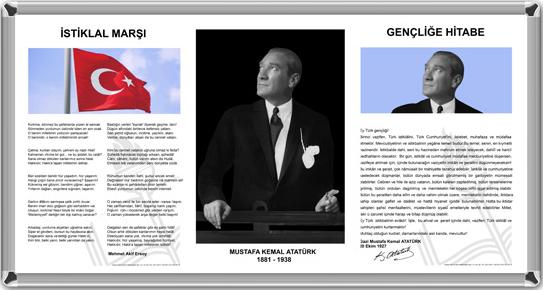 …../….SINIFI…../….SINIFI…../….SINIFI…../….SINIFIYAZI TAHTASIYAZI TAHTASIYAZI TAHTASIYAZI TAHTASIYAZI TAHTASIYAZI TAHTASIYAZI TAHTASIYAZI TAHTASIYAZI TAHTASIYAZI TAHTASIYAZI TAHTASIYAZI TAHTASIÖĞRETMEN MASASIÖĞRETMEN MASASIÖĞRETMEN MASASIKAPIPENCEREPENCEREPENCEREPENCEREPENCEREPENCEREPENCEREPENCEREPENCEREPENCEREPENCEREPENCEREPENCEREPENCEREPENCEREPENCEREKULÜBÜN ADI:E-TWİNNİNG KULÜBÜKULÜBÜN ADI:E-TWİNNİNG KULÜBÜKULÜBÜN ADI:E-TWİNNİNG KULÜBÜKULÜBÜN ADI:E-TWİNNİNG KULÜBÜS.NONOADISOYADI01020304KULÜBÜN ADI: GEZİ KULÜBÜKULÜBÜN ADI: GEZİ KULÜBÜKULÜBÜN ADI: GEZİ KULÜBÜKULÜBÜN ADI: GEZİ KULÜBÜS.NONOADISOYADI01020304KULÜBÜN ADI:GİRİŞİMCİLİK KULÜBÜKULÜBÜN ADI:GİRİŞİMCİLİK KULÜBÜKULÜBÜN ADI:GİRİŞİMCİLİK KULÜBÜKULÜBÜN ADI:GİRİŞİMCİLİK KULÜBÜS.NONOADISOYADI01020304KULÜBÜN ADI:KÜLTÜR VE EDEBİYAT KULÜBÜKULÜBÜN ADI:KÜLTÜR VE EDEBİYAT KULÜBÜKULÜBÜN ADI:KÜLTÜR VE EDEBİYAT KULÜBÜKULÜBÜN ADI:KÜLTÜR VE EDEBİYAT KULÜBÜS.NONOADISOYADI01020304KULÜBÜN ADI:KÜTÜPHANECİLİK KULÜBÜKULÜBÜN ADI:KÜTÜPHANECİLİK KULÜBÜKULÜBÜN ADI:KÜTÜPHANECİLİK KULÜBÜKULÜBÜN ADI:KÜTÜPHANECİLİK KULÜBÜS.NONOADISOYADI01020304KULÜBÜN ADI:MEDYA OKUR YAZARLIĞI KULÜBÜKULÜBÜN ADI:MEDYA OKUR YAZARLIĞI KULÜBÜKULÜBÜN ADI:MEDYA OKUR YAZARLIĞI KULÜBÜKULÜBÜN ADI:MEDYA OKUR YAZARLIĞI KULÜBÜS.NONOADISOYADI01020304KULÜBÜN ADI:SİVİL SAVUNMA KULÜBÜKULÜBÜN ADI:SİVİL SAVUNMA KULÜBÜKULÜBÜN ADI:SİVİL SAVUNMA KULÜBÜKULÜBÜN ADI:SİVİL SAVUNMA KULÜBÜS.NONOADISOYADI01020304KULÜBÜN ADI:RESİM KULÜBÜKULÜBÜN ADI:RESİM KULÜBÜKULÜBÜN ADI:RESİM KULÜBÜKULÜBÜN ADI:RESİM KULÜBÜS.NONOADISOYADI01020304KULÜBÜN ADI:SAĞLIK KULÜBÜKULÜBÜN ADI:SAĞLIK KULÜBÜKULÜBÜN ADI:SAĞLIK KULÜBÜKULÜBÜN ADI:SAĞLIK KULÜBÜS.NONOADISOYADI01020304KULÜBÜN ADI:SAĞLIKLI VE HELAL GIDA KULÜBÜKULÜBÜN ADI:SAĞLIKLI VE HELAL GIDA KULÜBÜKULÜBÜN ADI:SAĞLIKLI VE HELAL GIDA KULÜBÜKULÜBÜN ADI:SAĞLIKLI VE HELAL GIDA KULÜBÜS.NONOADISOYADI01020304KULÜBÜN ADI: SOSYAL MEDYA KULÜBÜKULÜBÜN ADI: SOSYAL MEDYA KULÜBÜKULÜBÜN ADI: SOSYAL MEDYA KULÜBÜKULÜBÜN ADI: SOSYAL MEDYA KULÜBÜS.NONOADISOYADI01020304KULÜBÜN ADI: SPOR KULÜBÜKULÜBÜN ADI: SPOR KULÜBÜKULÜBÜN ADI: SPOR KULÜBÜKULÜBÜN ADI: SPOR KULÜBÜS.NONOADISOYADI01020304KULÜBÜN ADI: YEŞİLAY KULÜBÜKULÜBÜN ADI: YEŞİLAY KULÜBÜKULÜBÜN ADI: YEŞİLAY KULÜBÜKULÜBÜN ADI: YEŞİLAY KULÜBÜS.NONOADISOYADI01020304S.NoAdı SoyadıNumarasıAldığı OyYazıylaDAVRANIŞ ÖZELLİKLERİÖĞRENCİ –ÖĞRENCİLER AD-SOYADIAnne- babasından biri ya da her ikisi de vefat etmiş öğrenci var mı?Ailede şiddetli geçimsizlik yaşanan öğrenci var mı?Anne babası boşanmış veya ayrı yaşayan öğrenci var mı?Ailesinin sosyo-ekonomik düzeyi düşük öğrenci var mı?Sürekli mazeretsiz devamsızlık yapan öğrenci var mı?Sağlık sorunları yaşayan,Süreğen hastalığı olan öz bakım yönünden eksik olan öğrenci var mı?Madde -alkol, uyuşturucu, tiner, vb- kullandığı bilinen ya da tahmin edilen öğrenci var mı?Geçmişte intihara teşebbüs etmiş ya da intihar ihtimali olan öğrenci var mı?Herhangi bir arkadaşının eşyasına el koyup çalma davranışı gösteren öğrenci var mı?Sınıf ya da okulda öfke nöbetleri geçirmiş ya da saldırgan davranışlarda bulunan öğrenci var mı?Riskli arkadaş gruplarıyla –çete, vb- vakit geçirdiği tahmin edilen öğrenci var mı?Yeme bozuklukları Aşırı yeme obezite, yetersiz beslenme, yediklerini çıkarma- bulunan öğrenci var mı?Sürekli aile içi şiddete maruz kalan var mı?Sürekli çok düşük akademik başarı gösteren öğrenci var mı?Sınıf içinde çekingen davranışları olan iletişim sorunu yaşayan öğrenci var mı?Görme İşitme OrtopedikZihinsel Engeli Olduğu Halde Kaynaştırma Raporu OlmayanÖĞRENCİNİN ADI-SOYADIGÖRÜŞME TARİHİ:SINIFI -NO…..-…..  / ………..-…..  / ……REHBERLİK SERVİSİNE YÖNLENDİRME SEBEBİSAĞLIK DURUMUSINIF REHBER ÖĞRETMENİN GÖZLEMİ                                                                                                                           Sınıf Rehber Öğretmeni                                                                                                                           Sınıf Rehber ÖğretmeniAİLE BİLGİLERİ VE İLİŞKİLERİ:   ARKADAŞ İLİŞKİLERİ:DERS BAŞARISI:GÖRÜŞME ÖZETİ:GÖRÜŞMENİN SONUCU: SıraNoSıraNoGörüşme yapılan Velinin adı soyadıÖğrenci adı-soyadıGörüşmenin tarihiGörüşme konusuGörüşme konusuYapılan işlem ve değerlendirme.…/…./20….…/…./20….…/…./20….…/…./20….…/…./20….…/…./20….…/…./20….…/…./20….…/…./20…                                                                           Sınıf Rehber Öğretmeni	                                                                           Sınıf Rehber Öğretmeni	                                                                           Sınıf Rehber Öğretmeni	                                                                           Sınıf Rehber Öğretmeni	AD-SOYAD:SINIF:….-…. NUMARA:ÖĞRENCİ ADI-SOYADIPROBLEMİYAPILAN ÇALIŞMA&ÇÖZÜMVELİ ADI-SOYADIPROBLEMYAPILAN ÇALIŞMA&ÇÖZÜMSıraOkul NumarasıAdıSoyadıProje Aldığı DersTercih Sırası12345678910111213141516171819202122232425262728293031323334353637383940